Edito	Février 2023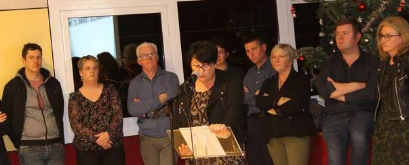 Retour sur le discours des vœux du Maire de vendredi 13 janvierMadame le Maire a accueilli la population Hénansalaise vendredi 13 janvier dernier au foyer rural pour sa première cérémonie des vœux, après deux années sans pouvoir le faire. Ce moment était l’occasion de présenter l’ensemble de l’équipe municipale élue en 2020 et de remercier le personnel communal, les enseignantes du RPI Hénansal-Quintenic, les acteurs économiques et agricoles mais aussi les représentants des associations et enfin de souhaiter la bienvenue aux nouveaux arrivants. Un bref retour a été fait sur les réalisations du début du mandat, à savoir des travaux de voirie, le marquage au sol de jeux et circuits dans la cour de l’école, l’installation d’une antenne wifi pour certains bâtiments communaux, l’achat de nouvelles illuminations de noël, la mise en place de permanence élus, de la journée citoyenne et la création du site internet de la commune.Madame le Maire a énoncé les chiffres de l’état civil et l’urbanisme 2022, qui sont dans la continuité de la dynamique 2021. L’année 2022 a été marquée par la finalisation et l’inauguration du pumptrack et du sentier sportif pluridisciplinaire. Madame le Maire a pu annoncer le bilan financier de ce projet : sur un coût total de 291 359,74 € HT, 73 % du montant a été subventionné. Le reste à charge pour la commune est de 79 822.74 € HT.2022 c’est aussi la mise en place des panneaux de lieux-dits et des panneaux directionnels, la finalisation et la distribution de la numérotation d’une partie de la commune, les peintures intérieures de l’école, l’achat de matériel pour les services techniques, des travaux de voirie et de curage, la fin des travaux des liaisons off-shore, la finalisation des aménagements du lotissement de bel air mais également l’organisation du 1er forum des associations. Le gros chantier des années 2023 et 2024 sera la rénovation de la Maison route des Caps. La structure de jeux à l’école sera renouvelée, des audits énergétiques seront réalisés dans trois des bâtiments communaux, des sanitaires proches du pumptrack, les massifs du lotissement le Clos du Levant seront réaménagés (travaux prévus au printemps 2023), les travaux de curages vont être poursuivis Cette liste n’est pas exhaustive. D’autres investissement, de moindre importance, pourront être réalisés et nous nous adapterons en fonction des priorités et des finances, tout en prenant en compte la fiscalité locale, afin de conserver une gestion rigoureuse. Au nom de l’ensemble du conseil municipal et du personnel communal, je vous souhaite à toutes et à tous, à vos familles, aux êtres qui vous sont chers, une belle année, une bonne santé, notre bien le plus précieux.Sylvie HERVO, MaireVie Communale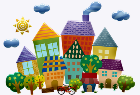 Recensement militaire : Nous rappelons que les jeunes garçons et filles nés(e) en 2007 doivent se faire recenser à la Mairie de leur domicile à partir du mois où ils atteignent leurs 16 ans. Apporter le livret de famille.Recensement de la population : du 19 janvier au 18 février 2023 :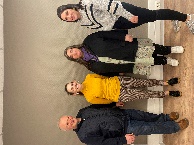 Le recensement de la population a commencé le jeudi 19 janvier 2023 et se terminera le samedi 18 février 2023. Les agents recenseurs ont déposé les notices pour le recensement par internet dans les boites aux lettres. Pour les personnes qui ne peuvent pas faire par internet, l’agent recenseur passera à votre domicile pour effectuer le recensement papier. Si vous ne l’avez pas encore fait, nous vous invitons à effectuer votre recensement par internet dans les plus brefs délais. Pour en savoir plus, rendez-vous sur le site le-recensement-et-moi.fr. La mairie vous remercie par avance pour votre collaboration pour la réussite de cette collecte 2023. La mairie reste à votre disposition pour tout renseignement. 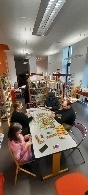 Bibliothèque municipale : Ouverture tous les samedis de février de 10h à 12h.Vacances de Février : Après-midi jeux de société lundi 13 février de 15h00 à 18h00 – Entrée libre Mardi 21 février à 14h30 : Atelier confection de masques et dégustation de crêpes. Venez déguisés ! Inscriptions uniquement sur place à la biliothèque aux horaires d’ouvertures. Vie de l’école : Concours ‘’les petits champions de la lecture’’ :Le 23 janvier, nous avons eu la joie de découvrir les talents du groupe des petits champions de la lecture de la classe de l’enseignante Mme Launay Clémentine – classes de CM1/CM2. Nous étions ravis de les écouter. Après des délibérations très difficiles, c’est le jeune Mathéo qui a été désigné vainqueur de ce concours. Cela lui ouvre les portes de la 2ème étape du concours départemental en Mars prochain. Toutes nos félicitations à tous les participants et bonne continuation à Mathéo.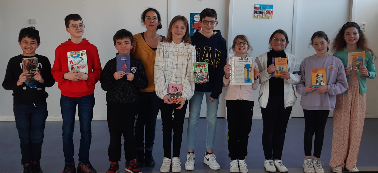 Jumelage Hénansal / Pierrefiche d’Olt…. Quand la mer et la montagne se rencontrent !!En 1986, le foyer rural de Pierrefiche d’Olt, petite commune de l’Aveyron, située entre Rodez et Millau, demandait à la fédération desfoyers ruraux un jumelage avec un homologue breton.Le foyer rural de Hénansal ayant eu connaissance de cette demande à accepter favorablement celle-ci.Sport d’hiver pour les enfants hénansalais et vacances d’été pour les aveyronnais, échanges de maisons entre familles « après la rencontre » le jumelage atteint pleinement son rôle.De ce fait plusieurs membres du foyer rural d’Hénansal sont partis rendre visite à leurs amis aveyronnais et EN ROUTE POUR L’AVEYRON !!M Jean Hamon - maire de l’époque, renda visite à son homologue pierrefichois - Jean–Claude Luche.Les vacanciers bretons ont découvert des spécialités d’Aveyron : la fouace (gros pain en forme de couronne), le marcillac (vin) et les couteaux laguiole sans oublier leur « bourrée » - danse du folklore auvergnat.En 1987, les Aveyronnais venaient découvrir notre belle commune au traditionnel 15 août, jour de la fête des battages, ou ils ont découvert le passé breton et également nos spécialités telles que les galettes, far breton, grillades et notre traditionnelle bonne potée.Cette année-là, ils sont venus pour la plupart, à la découverte de nos côtes du Fort-La-Latte au Cap Fréhel, de St Cast à St Malo, l’île de Bréhat, Dinan, etc. Ce fut un grand moment de fête.Aujourd’hui, nous maintenons toujours des liens d’amitié très fort. Nous vous invitons donc au partage de ces liens n’hésitez pas à devenir membre de l’association foyer rural. Contact : Nathalie GESREL à son adresse mail : nathalie.gesrel@gmail.com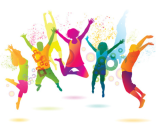 Vie AssociativePotée du club de foot : samedi 11 février au foyer rural
Inscriptions et renseignements auprès de Tiphaine LEVEQUE, Sylvain LERAT, Stéphane BOURDEL et Stéphane BROUARD pour le repas du 11 février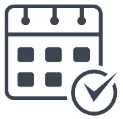 Soirée Saint-Patrick pour l’Association Sourires dans les Etoiles : samedi 4 mars, 19h au foyer ruralRepas à emporter de la chasse : samedi 1er avril au foyer ruralVide grenier de l’amicale laïque : dimanche 2 avril au foyer rural de Hénansal et sur la place Jean Hervo Journée citoyenne : samedi 17 juin 2023 Club des ainés : Boules, marche, belote, petit loto, scrabble, etc. et goûter. Rencontres bi-mensuelles au foyer rural à 14h les jeudis 9 février et 23 février avec les anniversaires de janvier et février. Pour 2023, votre cotisation (12€/personne) est à régler soit les jours de réunion du club (le jeudi des semaines paires) soit auprès des membres du bureau (Annie Bourgault, Christian Matuziak, Jean-Luc Besnoux, Monique Hingant ou Bertrand Launay). Les nouveaux adhérents sont les bienvenus.L’assemblée générale est prévue le jeudi 20 avril 2023. Une sortie « journée au fil de l’eau », la rivière du blavet et spectacle équestre à Hennebont est envisagée le lundi 24 avril 2023. Retenez cette date et inscrivez-vous.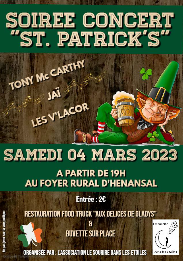 Association Le Sourire dans les Etoiles : Samedi 4 mars 2023, à partir de 19hLe sourire dans les étoiles vous propose une soirée concert St Patrick avec restauration (food truck) à partir de
19 h au foyer rural de Hénansal. Tony Mc Carthy, Jaï et les V'lacor seront les artistes de la soirée.Une entrée de 2 € vous sera demandée. Les bénéfices iront à l’association Le sourire dans les étoiles.Infos au 06.89.91.48.15 ou 06.64.91.56.46.HDB Foot : Société de chasse : La société de chasse Hénansalaise organise un repas à emporter le samedi 1er avril 2023, à retirer au foyer rural à partir de 17h. Entrée-plat-fromage-dessert pour 13 €. Les inscriptions sont à faire auprès des chasseurs ou au 06.12.46.52.22 et 06.70.84.23.01. Dernier délai le 26 mars 2023Lamballe Terre & Mer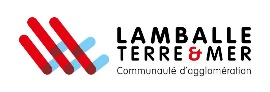 AGENDA Relais Parents Enfants – Lundi 27 février 2023 espaces jeux.Inscription au 02.96.32.98.92 ou rpe-stalban@lamballe-terre-mer.bzhEnfance Jeunesse Vacances de printemps 2023 (du 17 au 28 avril)-Inscriptions accueils de loisirs 3-11 ans : du 24 mars au 5 avril-Inscriptions 10-14 ans et 11-17 ans : à partir du 31 mars à 19h. Toutes les informations (contacts, lieux d’inscriptions et programmes) sont en ligne sur le portail activités enfance jeunesse de Lamballe Terre & Mer – Contact au 02 96 50 59 54Dans le cadre de ses nombreuses activités estivales (accueils de loisirs 3-11 ans, animations ados, séjours…), recherche pour l’été 2023 : Animateurs (BAFA et équivalents)  Directeurs (BAFD) et adjoints (stagiaires BAFD, BAFA avec expérience), Personnel d’entretien et de restauration, Animateur référent de l’accueil des enfants en situation de handicap,Agent technique (logistique, montage de camps…).Les candidatures (lettres + CV) sont à adresser pour : Animateurs diplômés (BAFA ou équivalent) : pour le mardi 31/01/23 et une seconde date* au lundi 06/03/23.Directeurs et adjoints : pour le mardi 31/01/23 et une seconde date* au lundi 06/03/23.Animateur référent handicap : pour le mardi 31/01/23 et une seconde date* au lundi 06/03/23,Stagiaires BAFA : pour le lundi 06/03/23, Personnels entretien et restauration & Agent technique : pour le lundi 06/03/23.Renseignements et candidatures : direction enfance jeunesse, enfance-jeunesse@lamballe-terre-mer.bzh. 02-96-50-59-54Quai des mômes : animations et spectacles jeune public
Festival pour les enfants autour de la parentalité à travers le jeu, la lecture et la culture....
Dimanche 12 mars de 13h30 à 17h30 au Quai des rêves à Lamballe-Armor  
Réservation pour les spectacles 02 96 50 94 80 / quaidesreves.com. Toutes les informations sur lamballe-terre-mer.bzh
Structure Info Jeunes
La nouvelle programmation de l’Info Jeunes pour la période de février à août est disponible sur le site de lamballe- terre-mer.bzh. Retrouvez tous les ateliers, les réunions d’information, les dates des forums... à destination des jeunes !
Pour plus de renseignements : Service Info Jeunes -Espace Enfance Jeunesse - 15 rue Saint-Martin Lamballe-Armor
Tél. 02 96 50 87 90 - 06 79 98 73 57- sij@lamballe-terre-mer.bzBonjour Habitat – Visite Eau – Énergies Lamballe Terre & Mer vous propose des visites gratuites d’un conseiller en économies d’énergie de l'Agence Locale de l'Énergie et du Climat. Ces visites Eau Énergie, sont destinées aux locataires et propriétaires de l’ensemble des communes du territoire. Lors de ces visites, on aborde le logement dans son ensemble :  les usages, les factures, les équipements. Des conseils sont donnés pour diminuer les consommations et améliorer le confort. A cette occasion du petit matériel économe est installé gratuitement. Pour demander une visite, n’hésitez pas à contacter BONJOUR HABITAT au 02 96 52 56 50 ou via le site internet. Votre éligibilité sera vérifiée par le conseiller de l’ALEC. Attention, il ne s’agit pas de diagnostics énergétiques ou d’audits énergétiques.Divers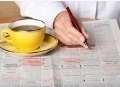 Stages Yoga Enfants-Ados vacances de février : Association PADMA Yoga salle carré d’ASS Planguenoual - 7-11 ans 9h30-11h / 12-17 ans 11h-12h30, animé par Delphine Lefebvre. Contact au 06.71.31.03.64. Réservation sur www.padmayoga22.fr La mission locale organise deux forum « Emplois saisonniers » pour des rencontres directes entre les employeurs locaux et les futurs saisonniers : le samedi 4 mars 2023 de 13h30 à 17h30 à la salle municipale Pierre Lanoë à Lamballe Armor en partenariat avec Lamballe Terre et Mer et le samedi 25 mars 2023 de 13h30 à 17h30 à la salle du Guémadeuc à Pléneuf-val-André en partenariat avec le Crédit Agricole. Pour plus d’informations, prendre contact avec la mission locale au 02.96.50.84.50. Permis de construire :PC 022 077 22Q0008 – La Ville Girault – Construction d’une maison individuelle PC 022 077 22Q0009 – La Ville Moussard – Reconstruction hangar de stockageDéclaration Préalable de travauxDP 022 077 22Q0028 – La Ville Girault – division de terrain DP 022 077 22Q0029 – La Ville Moussard – Installation de générateurs photovoltaïques DP 022 077 23Q0001 – L’hôtel Juhel – Pose de panneaux photovoltaïquesNaissances : Nélya PERRET, née le 19 décembre 2022, fille de Sylvain PERRET et de Mondonga MOBATI, domiciliés à La Ville GiraultNelyo RAMBOZ LABBÉ, né le 15 janvier 2023, fils de Nicolas RAMBOZ et Norine LABBÉ, domiciliés La Vallée La municipalité présente tous ses vœux de bonheur aux bébés et félicitations aux parentsDécès :Monsieur LAUNAY Francisque, domicilié « Le Breil » est décédé le 5 janvier 2023.Monsieur LEGOFF Robert, domicilié « 9, rue du Soleil Levant » est décédé le 9 janvier 2023La municipalité adresse ses sincères condoléances à la famille.Madame Marie LAUNAY, ses enfants et petits-enfants ainsi que toute la famille vous remercient pour les marques de sympathie que vous leur avez témoignés lors du décès de Mr francisque Launay. Mot de Madame le Maire : C’est avec tristesse que nous avons appris le 5 janvier dernier la disparition de Mr LAUNAY Francisque. Élu en 1965. Il fût pendant 30 ans conseiller municipal jusqu’en 1995. Cinq mandats au sein de notre commune durant lesquels il participa à son développement, notamment la création du foyer rural, de la salle omnisports, de la cantine, de deux lotissements, la mise en place du remembrement etc… Il était également membre actif de notre fête des battages. Nous le remercions pour son implication au sein de la mairie et de la vie associative hénansalaises.Planning équipe 1 :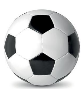 05/02 – 13h30 : Hénansal 1 – Saint-Cast 212/02 – 15h00 : Ruca – Hénansal 1  26/02 – 15h30 : Sévignac-Rouillac – Hénansal 105/03 – 15h30 : Hénansal 1 – Les Vallées 3 Date limite d’envoi d’article pour le prochain numéro :17 février 2023Imprimeur gérant : Sylvie HERVO,Maire de HénansalMairie de Hénansal2 rue de la Mairie – 22400 HENANSALTél. : 02 96 31 50 02Mail : commune.henansal@wanadoo.frwww.henansal.fr